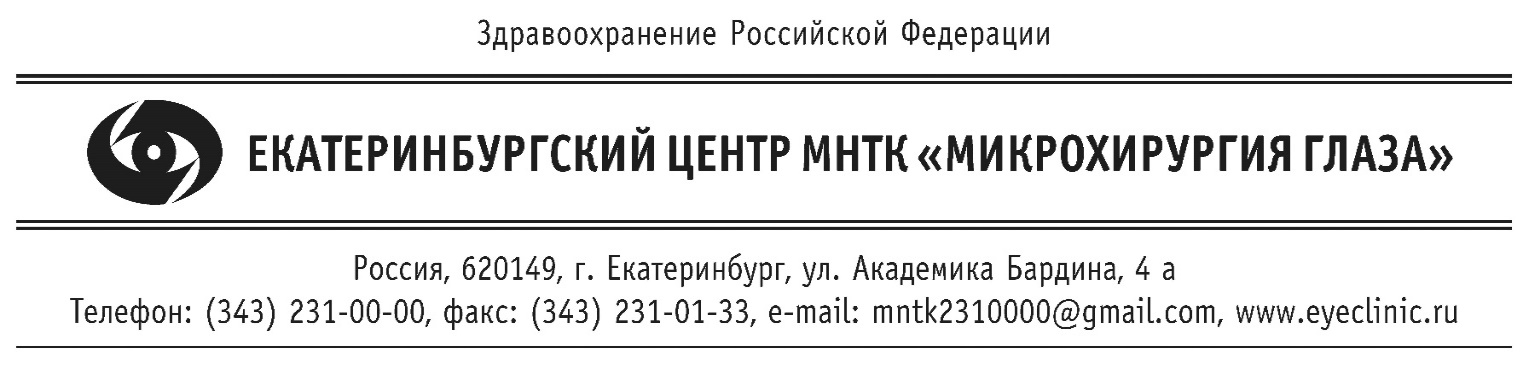 Настоящим я даю согласие на участие в испытании _________________________ (название исследуемого препарата (метода хирургического лечения и номер протокола, метода исследования) проводимом по просьбе ___________________________________________ (имя исследователя). Адрес места проведения исследования_______________________________________________________Телефон исследователя________________________________Я был осведомлен о следующем:*лечение (обследование) входит в стандарт при моем заболевании - указать*о целях данного исследования*о тестах, которые будут произведены с целью определения эффекта от лечения*о возможных рискахМною в письменном виде была получена вышеназванная информация и ответы на все мои вопросы.Я даю согласие на просмотр моей медицинской карты исследователем при условии сохранения им профессиональной конфиденциальности.Мною были получены гарантии того, что я имею право прекратить участие в испытании и получать при этом соответствующее обследование и лечение.Я даю согласие на то, чтобы данные обо мне были занесены в компьютерный файл, обеспечивающий гарантию защиты лицами, определенными законодательством. Ф.И.О. пациента ________________________Дата                      ________________________Подпись               ________________________ФИО исследователя _____________________Дата                      ________________________Подпись               ________________________Исследование проводится ДокторомИмя, адрес, номер телефонаЦель исследованияА. Сравнить эффективность лечения Х и У у пациентов, больных ….  с целью определить терапевтическую ценность ….прописанного на …..срок.В. Выявить эффективность предлагаемых методов обследования или необходимость для получения новых данных о развитии заболевания (при невозможности сделать это другим путем)Сравниваемые препараты (новый метод диагностики, новый метод хирургического лечения)Новый препарат (новый метод диагностики, новый метод хирургического лечения), еще не вышедший на рынок, произведенный фармацевтической компанией …, эффективность которого проверяется в сравнении с ….искусственным препаратом, не содержащим испытуемого вещества (плацебо) или препаратом старого поколения, использующимся в настоящее время (имеющимся методом обследования, хирургического лечения)Другие возможные методы лечения Вашего заболевания:Отметить основные препараты (методы диагностики, хирургического лечения) доступные в настоящий момент (например, терапевтические классы)Для участия в настоящем исследовании, в дополнение к вашему обычному курсу лечения (обследования) вы должны:Появляться каждый …..  (расписание)Проходить анализы …. (указать анализы, необходимые для исследования в дополнение к обычным анализам для мониторинга).Срок проведения испытания:В течение … (сроки проведения лечения (обследования) и исследования, если они отличаются)Возможные риски:Непереносимость исследуемого препарата, которая может проявиться в …. Побочные реакции после применения планируемого обследования (нового метода хирургического обследования) …В случае экстренной необходимости обращайтесь:Имя, номер телефонаОжидаемый эффект от лечения:Разработка препарата (метода хирургического лечения или обследования), который, возможно, будет более эффективным, чем препараты старого поколения (методы лечения или обследования) и который, возможно, принесет Вам пользу в ходе его испытания или после его проведения, кроме того, Ваше участие в испытании может помочь другим пациентам.Данные о Вашем состоянии являются конфиденциальной информацией и могут быть просмотрены только уполномоченными лицами.Вы имеете полное право:Отказаться от участия в данном исследовании, или, в случае Вашего согласия, изменить решение в любой момент, и Ваш уход не окажет влияния на Ваше дальнейшее медицинское обслуживание.